6 апреля 2017 года состоялась встреча с жителями дома № 2 по ул. Архангельская г. Липецка6 апреля 2017 года состоялась встреча с жителями дома № 2 по                                      ул. Архангельская г. Липецка с участием заместителя руководителя Государственной жилищной инспекции Липецкой области А.Е. Немцова, представителей Фонда капитального ремонта общего имущества многоквартирных домов Липецкой области, Регионального отделения Общероссийского народного фронта в Липецкой области, Центра общественного контроля в сфере жилищно-коммунального хозяйства.В ходе встречи обсудили вопросы проведения капитального ремонта многоквартирных домов. 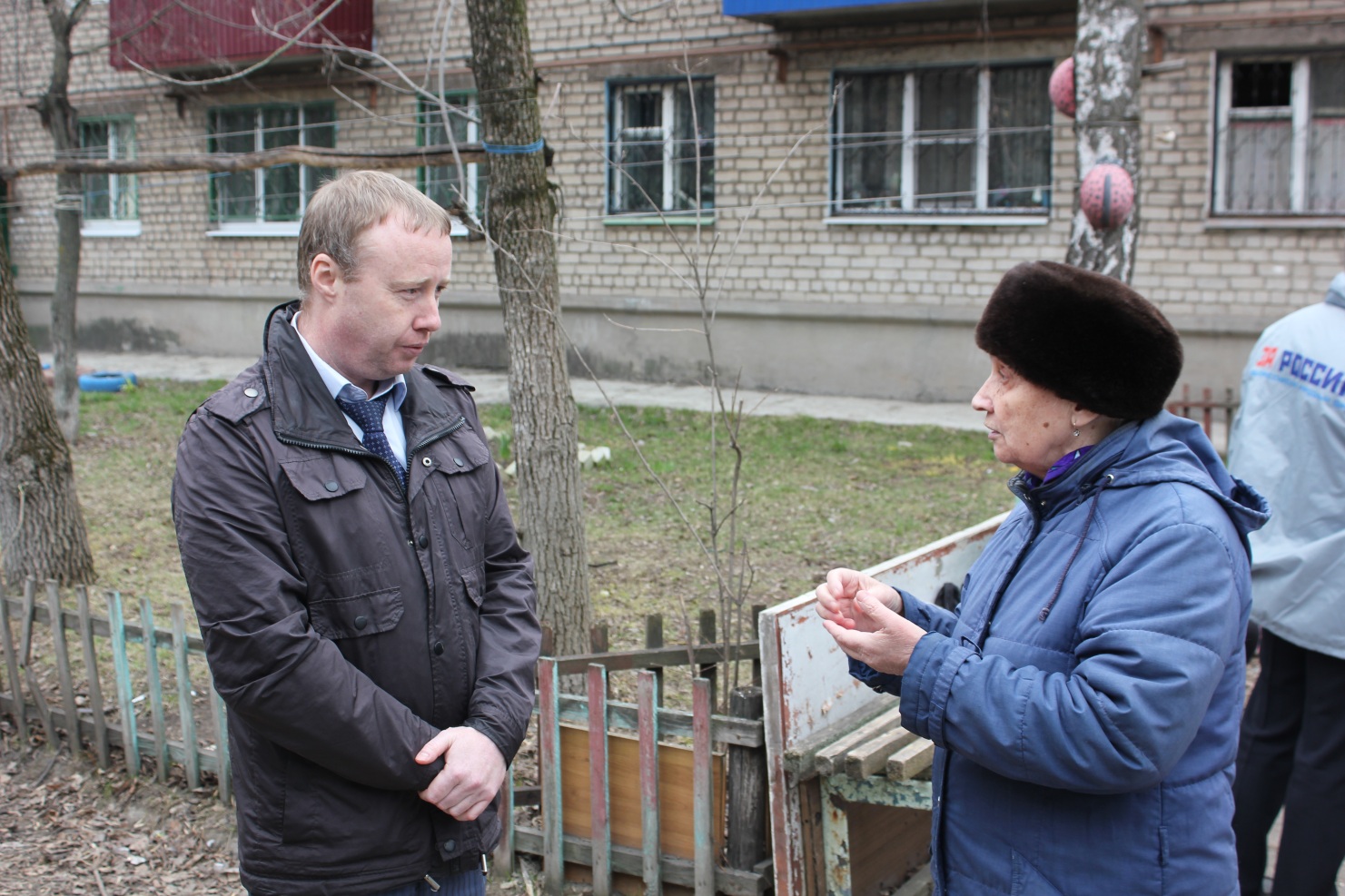 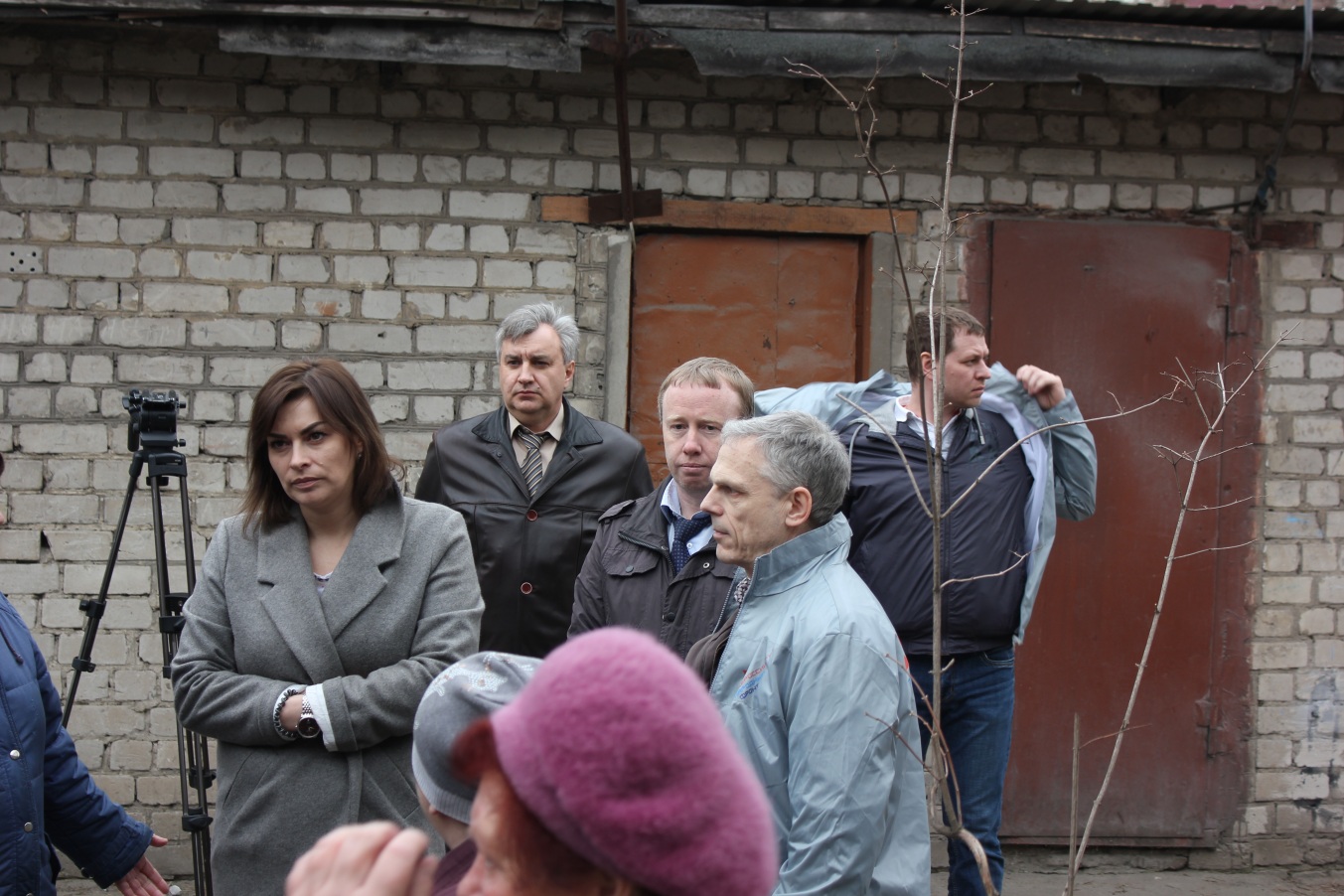 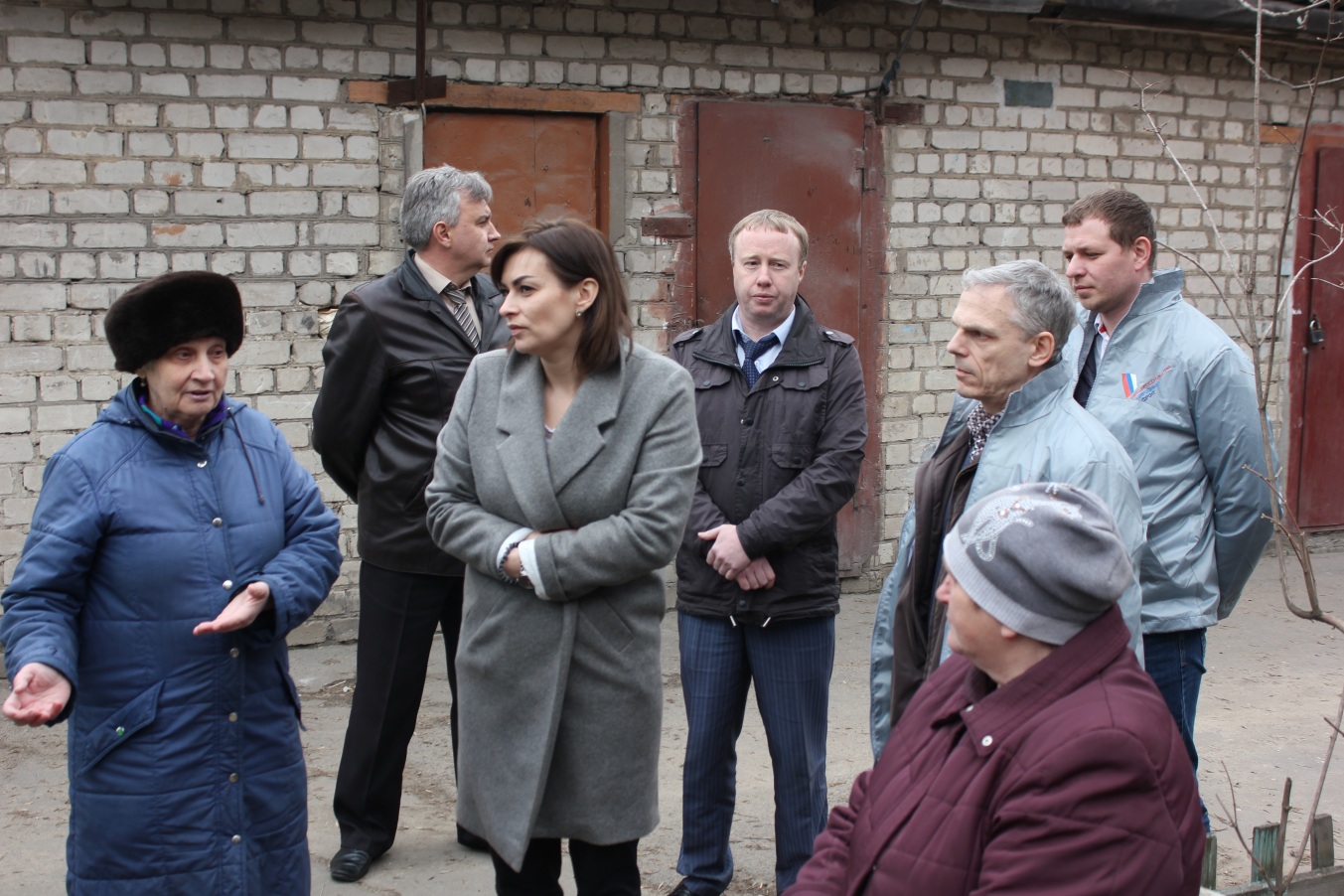 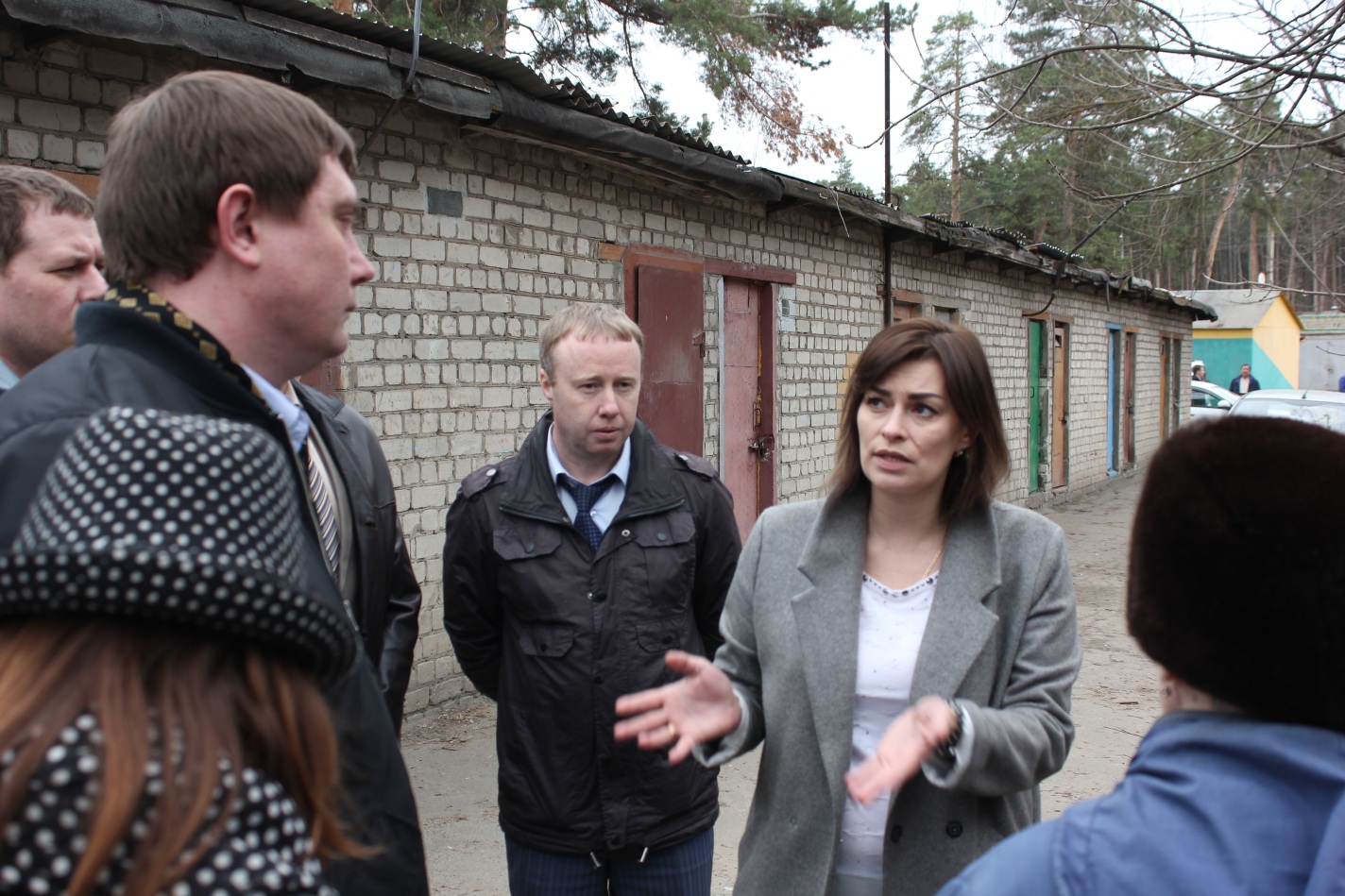 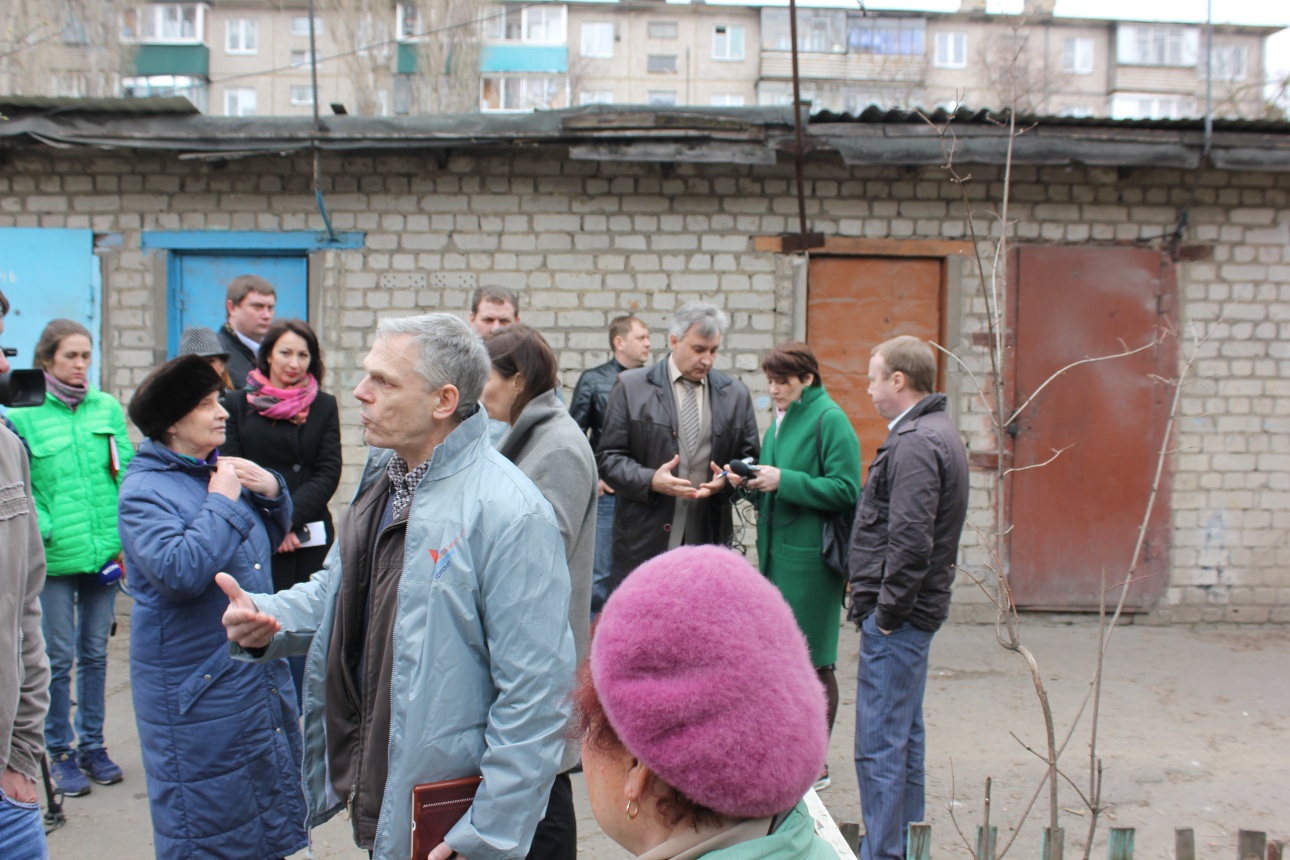 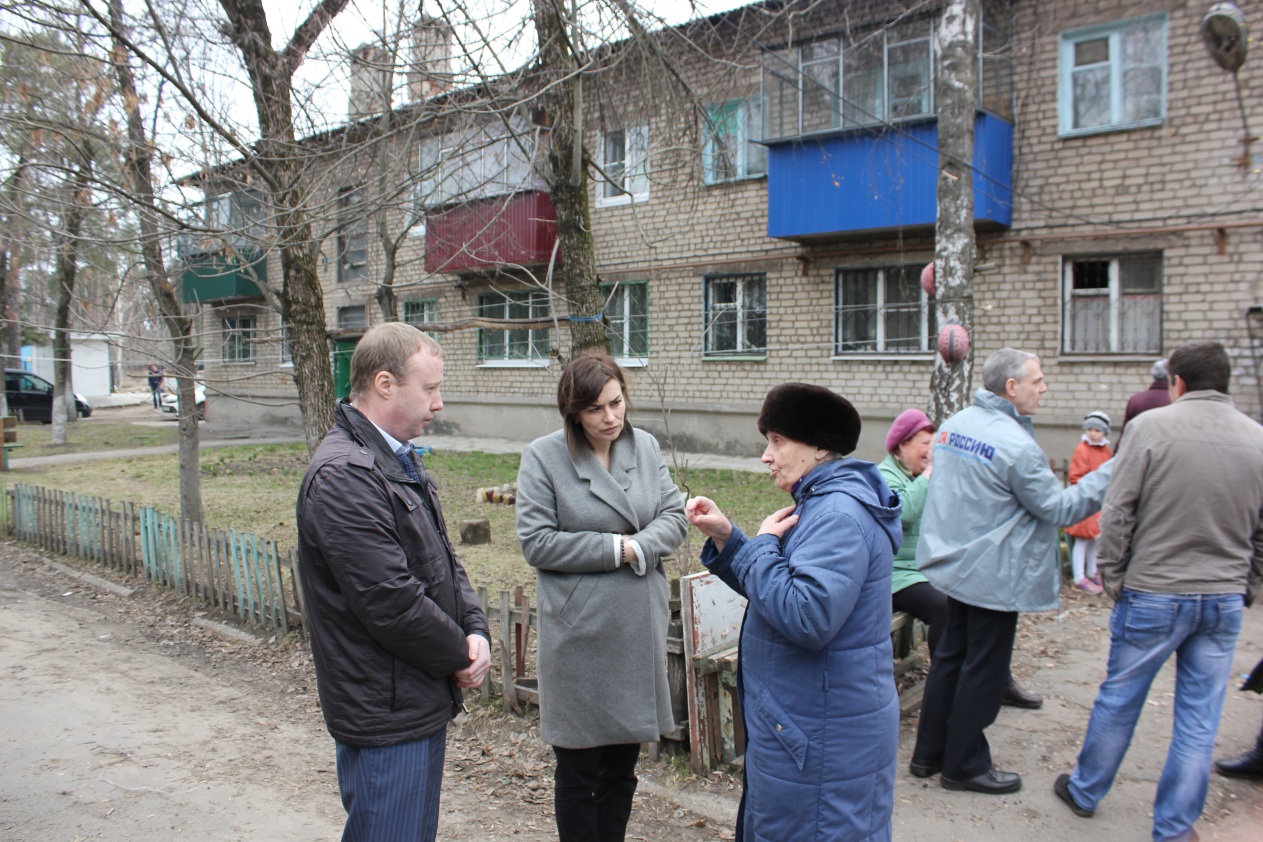 